Wiseburg UMCBreakfast Buffet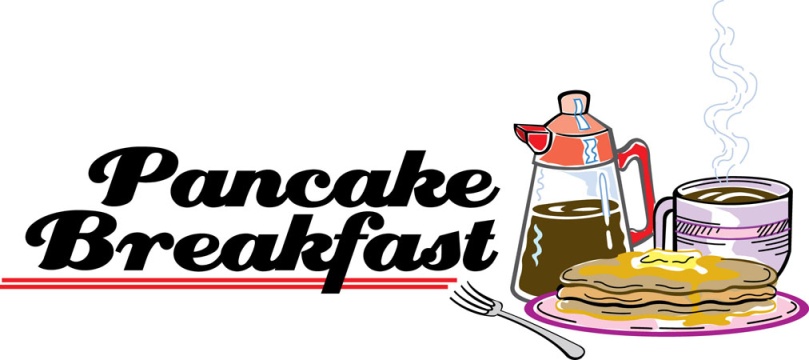 November 5, 2016$8.00 per personSit-Down from 7:30 to 10:30 a.m.All you can eat!Featuring: scrambled eggs, bacon, ham, pancakes, chipped beef gravy, sausage, biscuits, coffee, juice and fruit salad. 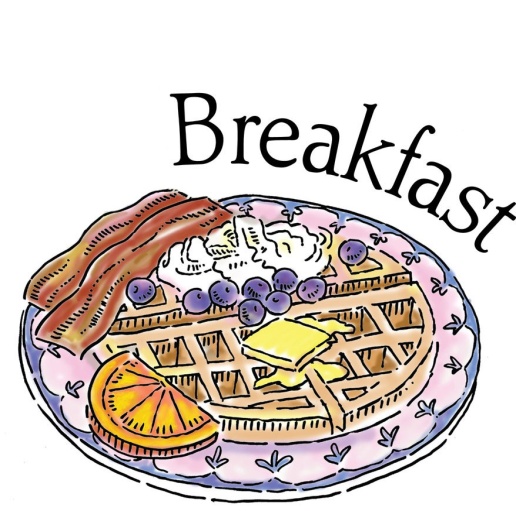 Located ½ mile east of  (rt 45) on Breakfast is served in the hall at the top of the hill (same place as the Chicken Dinners).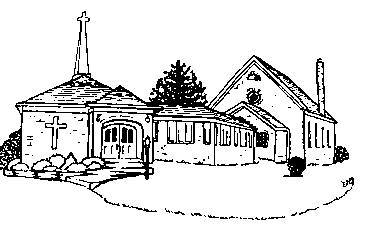 